Counting Songs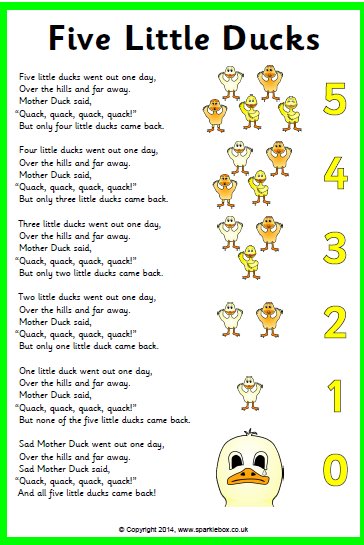 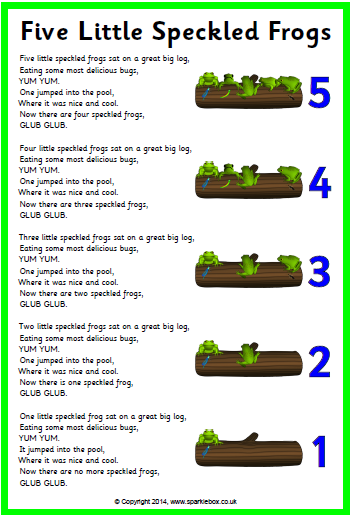 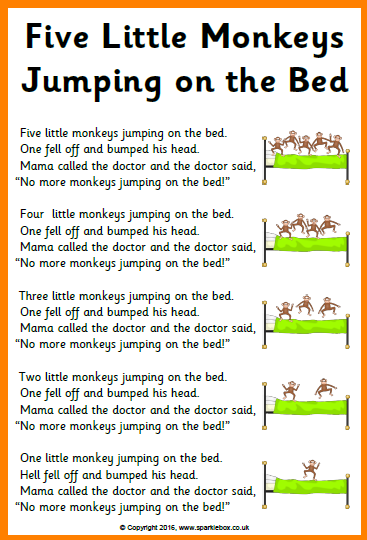 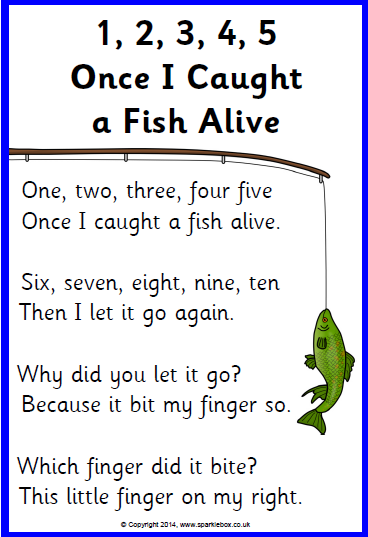 